Minutes for Mills Haven School CouncilCall to OrderA School Council meeting of Mills Haven Elementary was held on March 13, 2019 at Mills Haven Elementary Library. It began at 6:11pm and was presided over by Sherry J School Council Chair, with Becky M School Council Secretary taking the minutes. Attendees Becky M.Keri BSivanthy SConnie L (GBA)Sherry JTanya LAnna MLaura D (GBA)Erin (GBA)Becky M (GBA)Michael S (GBA)Laura G (GBA)Jodi S Caleb VMichael GGarry RBen SJodi SKaren WAshley SApproval of Minutes 	No ChangesA motion to approve the minutes of the minutes from January 16th, 2019 meeting was made by Sherry J and seconded by Karen WAdditions to the AgendaLibrary PresentationTeacher Appreciation DaySchool Trustee Report	Not PresentSchool ReportGarry Russel, Principal, provided school reportSchool will be operating on a 4% Budget for the 2019/2020 school yearFees:	Garry presented the projected school fees for 2019/2020**Please see final of page of minutes document for Projected Fees**Field Trips had to be cut or costs increased due to consistent number of families not paying fees.  The school is unable to carry the costs of field trips.Students numbers for next year as of March 13/19Linking GenerationsDivision 2: 4-5 Seniors coming to visit Div 2 kids.  Garry is inquiring about having FNMI Elders attend as wellSuppliesSupply list doneAsking for supply delivery in JuneStill allow orders in summer and deliver in AugustNumeracy/LiteracyMrs. Chapman put together Math Kits for classrooms.  School is inquiring about dice from casinosReader’s Workshop$10,000 has been put towards the program for leveled readingBooks to arrive in JuneElder WilsonRetiring next yearCelebration video made at Mills Haven elementaryPancake BreakfastLast Friday in MayParent Volunteers neededArtist in ResidenceMrs. Clark spent this year meeting with each class working on art projects.  Some teachers use them as parents gifts.Cost is about $3500Asking School Council to payASCA ConferenceApril 26-28EIPS Paying for 1 personKeri Shared Kudos from each class!Treasurers Report	Treasurer’s Report is presented by Jodi S, Treasurer.	School Council End of January Account Balance: $5624.30Still to pay for: Artist in Residence, Grade 6 pictures, Cultural EventsBecky M motioned to accept Jodi’s School Council September Treasurer Report.  Tanya L and Becky M Seconded the motion.GBA ReportGBA Report presented by Laura GStawnicky’s Fundraiser Flyers went out March 13/19.  Last day for orders is March 21/19May 30 is Pretzel DayChair ReportChair Report was presented by Sherry M.April 5 is Movie NightNeed to pick moviesVolunteers neededSummer SizzlerSherry will send out a call for a committee to see if any families would like to run a year end BBQ or eventTeacher Appreciation DayBecky M suggested Christmas DecorationNew Christmas decorations are needed. After a brief discussion, parents agreed to donate personal decorations and School council will pay for some new ones.Amount to be motioned on in MHSSES Fundraising Meeting.Open Discussion for new initiatives and ideas:No new discussion or ideas.Sherry J. moved that the meeting be adjourned, and this was agreed upon at 7:14pm.GradeTotalRegular ProgramGerman Cultural ProgramKindergarten7051191584216German Bilingual Program2614120360421846647195544776695019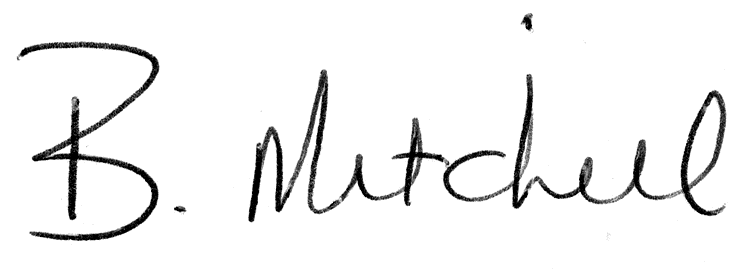 SecretaryMills Haven School CouncilDate of Approval